Educação pré- escolarJardim de infância de Parada de PinhãoIndicação de atividades que pode desenvolver com as crianças no terceiro período em virtude da suspensão de atividades letivas presenciais. Esta indicação decorre para o período de 20 a 24 de abril. Como o mês de abril é o mês da Prevenção dos Maus Tratos na Infância propomos algumas atividades incidentes nesta temática bem como para a comemoração do Dia Mundial do Livro.ÁREA DE FORMAÇÃO PESSOAL E SOCIAL https://youtu.be/sSS4vpZM5cQ - Canção Eu estou feliz Fazer corações e colocar na janela do quarto, recorrendo a vários materiais que tenha em casa, escrevendo nele palavras que lembrem a alegria e o amor e outras.ÁREA DE EXPRESSÃO E COMUNICAÇÃO Domino da Educação física - Subdomínio da Músicahttps://youtu.be/xKXvFidCPVA - Música “As mãos não são para bater”Domínio da Educação Artística - Subdomínio das Artes visuaisDesenhar animais e/ou figuras com as mãos, colorir. Pode depois recortar e colar, compondo um bonito desenho.Fazer um desenho acerca das atitudes corretas a ter com as pessoas que o rodeiam.Subdomínio da dança Vamos dançar para descontrair .https://youtu.be/K5mVtj6S2cc https://youtu.be/ymigWt5TOV8 Domínio da linguagem e abordagem à escrita https://youtu.be/4pJ1rmqlBjE -História do “Monstro das cores” Pretende-se com esta história falar sobre as emoções que sentimos em várias situações. Solicitar à criança que fale sobre o que sente, quando confrontado com várias situações. Solicitar á criança que represente as várias emoções, tratadas na história, numa folha de papel.Domínio da MatemáticaTrabalhar as medidas – conceitos de grande; pequeno; igual; maior e menor … Medir os membros da família e verificar quem é o maior e o mais pequeno. Numa folha desenhar a família do maior para o menor.https://youtu.be/ejQ4Uwb23Mo - Jogo do maior e do menor.ÁREA DO CONHECIMENTO DO MUNDO No dia 23 de abril comemora-se o dia Mundial do livro. Ler é importante porque é a base que sustenta a vida em sociedade. Ler inclui, recria, ensina, constrói, transforma e promove a cidadania. A fim de comemorar este dia e motivar para a leitura assista com o seu educando a esta história. Escola um livro para ler em pequenos trechos durante uma semana, criando assim o gosto pela leitura e a motivação para saber o fim da história.  Preencha a ficha de leitura que anexamos como modelo e que poderá transpor para uma folha de papel se não tiver onde imprimir.https://youtu.be/xcTJTiDDe4s - O Lobo que não gostava de ler.Boas atividades e aproveitem para brincar muito com os vossos filhos“Aprender brincando”TRABALHANDO A LINGUAGEMFICHA DE LEITURATítulo da História: ____________________________________Autor: ______________________________________________Data: __________________ quem leu a história: _______________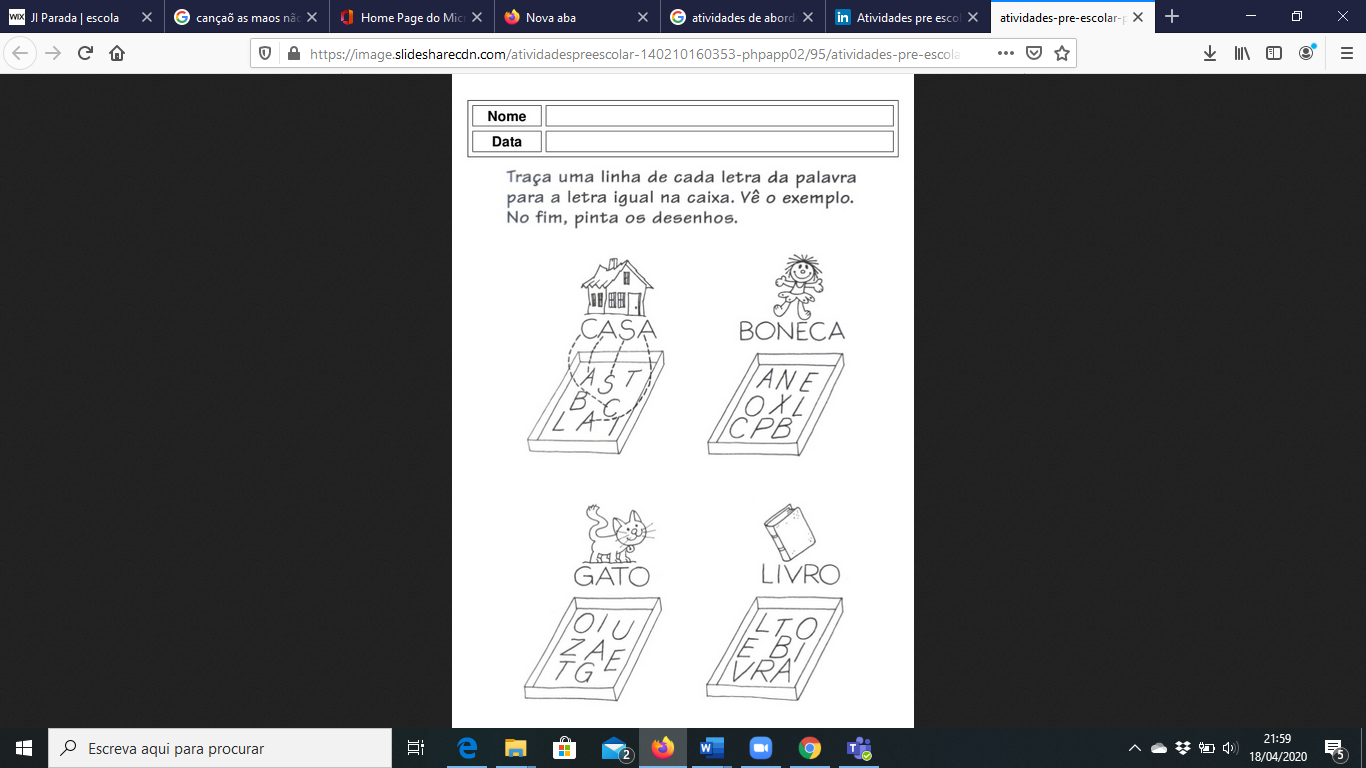 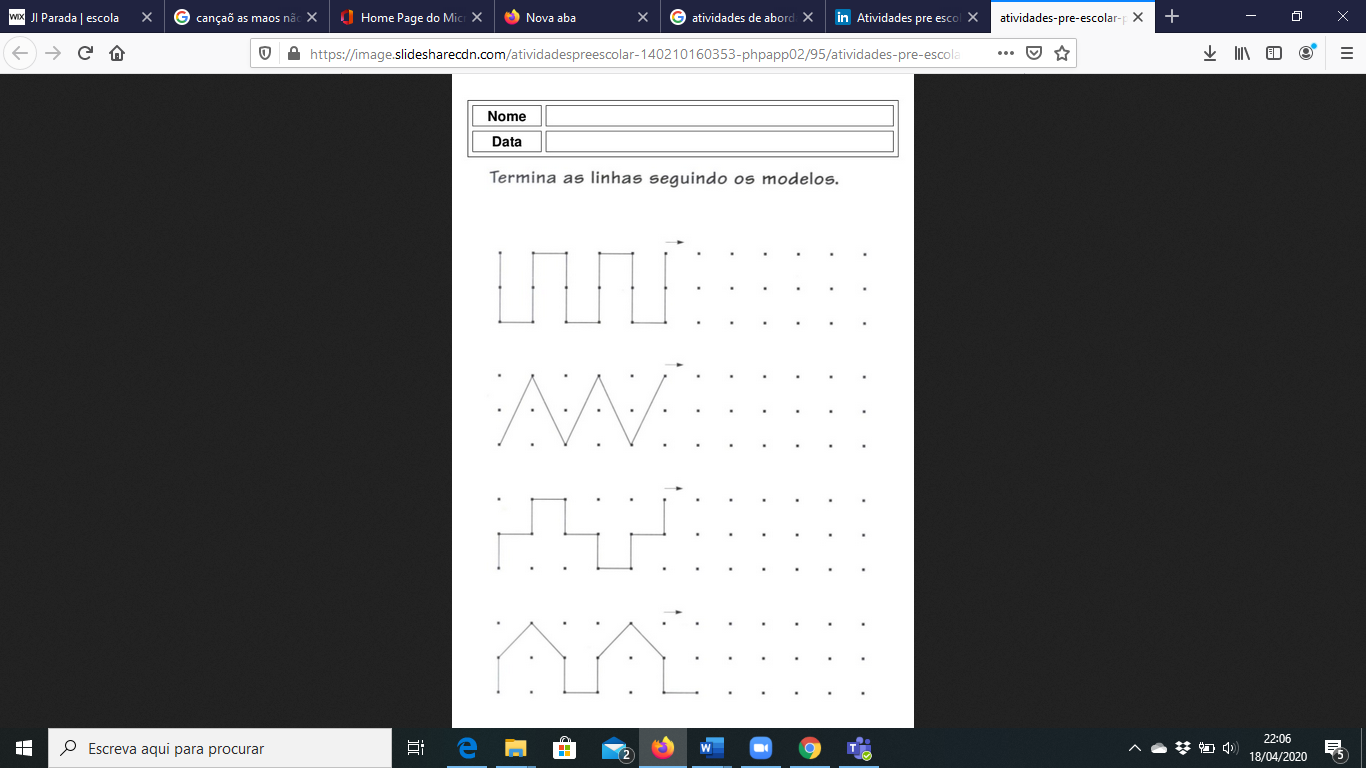 NOME _____________________________DATA ___________________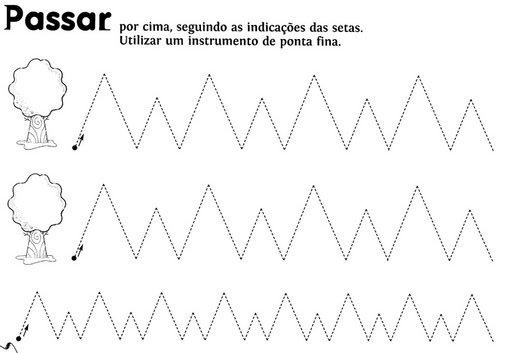 TRABALHANDO A MATEMÁTICA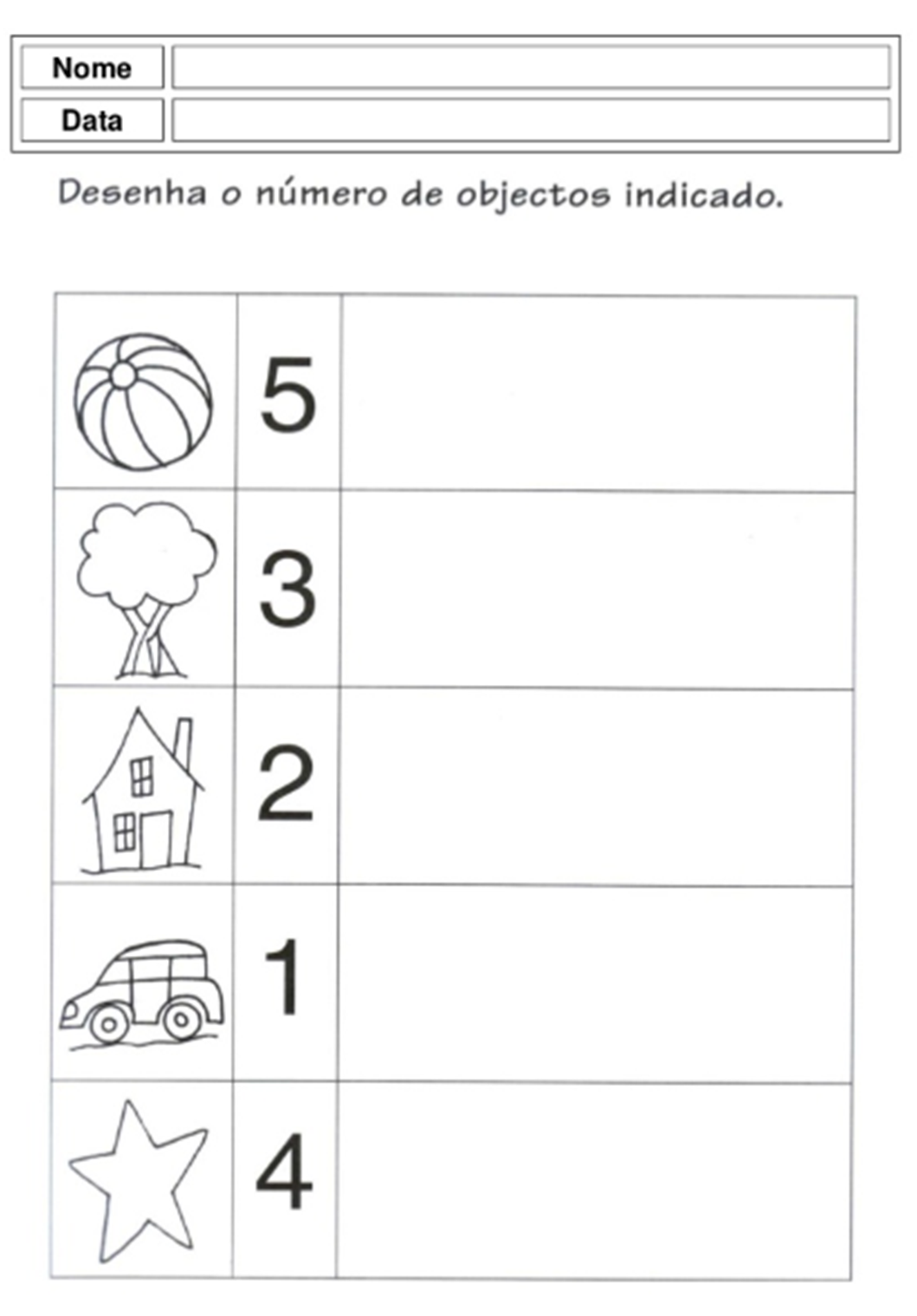 NOME _______________________________________________DATA___________________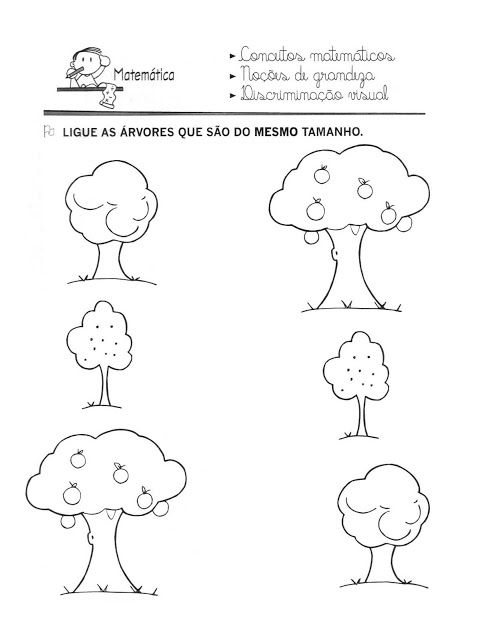 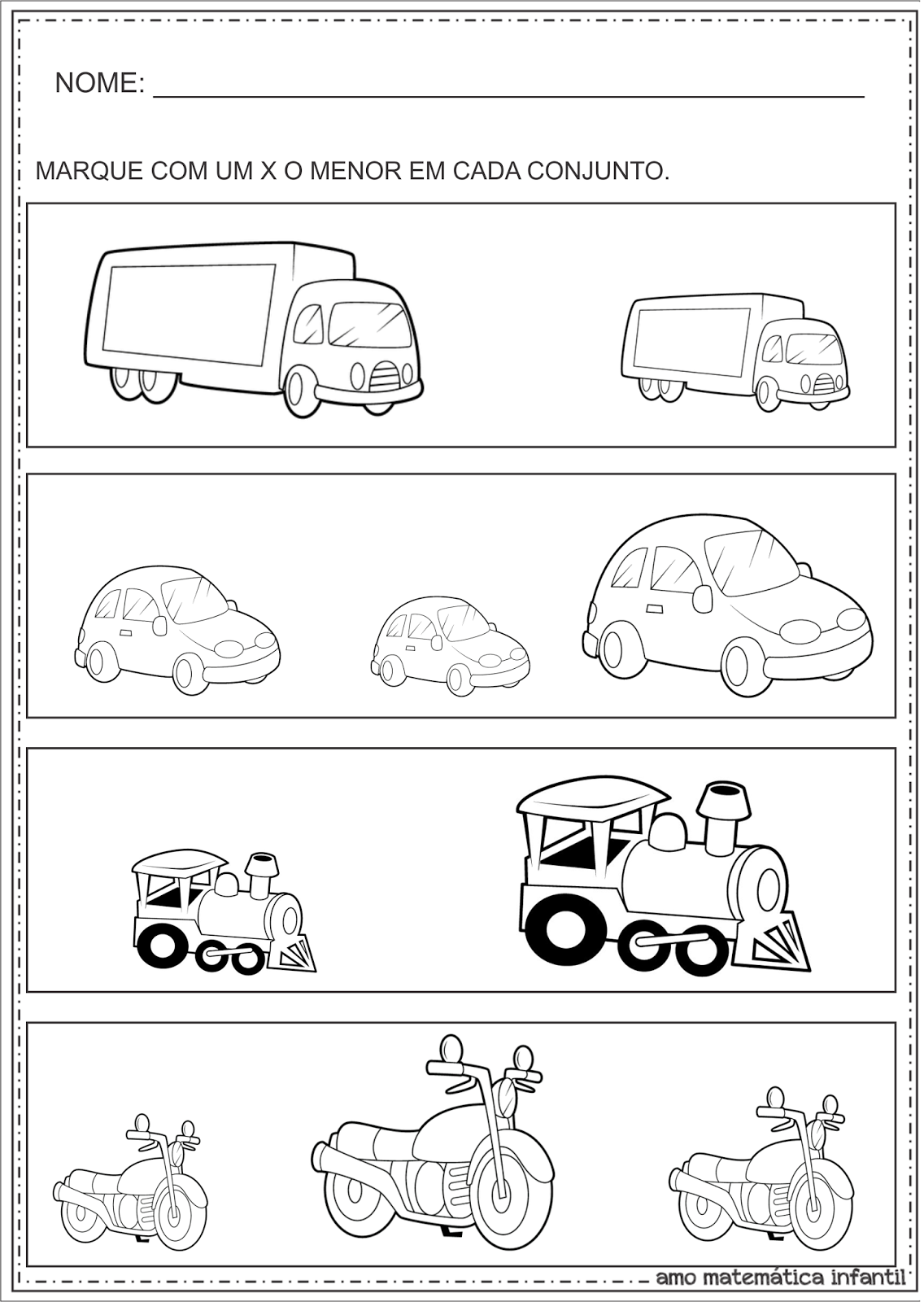 TRABALHANDO O CONHECIMENTO DO MUNDOVamos pintar imagens sobre os livros 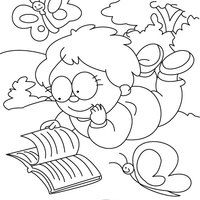 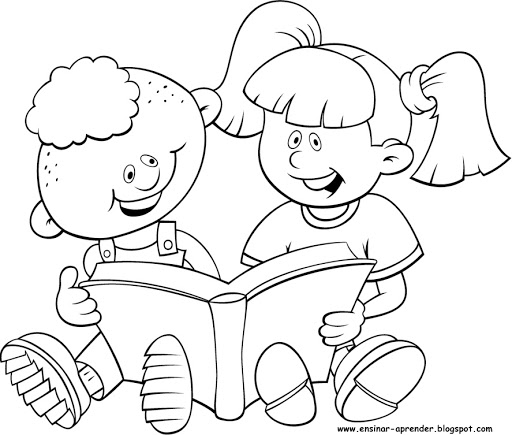 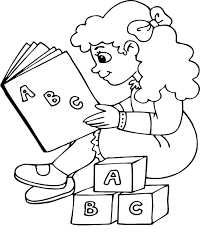 O que mais gosteiO que menos gosteiFaz um desenho da história …